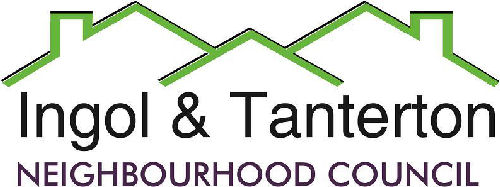 Minutes of the NEIGHBOURHOOD COUNCIL MEETING  held on Wednesday the 6th March 2019 @ St Margaret’s Church Hall Ingol commencing at 7.00pmPresent: Cllrs Brookes, Roskell, Carrig, Darby, Anderson, Ellison, Soole and ThompsonThere were  members of the public present19/19                To receive apologiesCllr Bevan20/19                To approve the Minutes of the Meeting held on the 16th January 2019 and 25th January 2019 (enclosed)It was resolved that the minutes of the meeting held on the 16th January 2019 and 25th January 2019 should be approved and signed by the Chairman as a true and accurate record21/19                To receive Declarations of InterestNone22/19                To adjourn the meeting for a period of public participationThe meeting was adjournedA short presentation was given, and questions were responded to by a member of the public representing a group of residents who supported the erection of an automatic gate on Cottam Lane and who were prepared to provide financial support to the project.The meeting was reconvened23/19               To authorise payment of the following accounts:It was resolved that the payments mentioned above should be approved24/19                 To approve the new ‘Lengthsman Service Contract’ put together by the appointed working group in accordance with minute 06/19 which has already been circulated and decide whether the contract should be offered to the existing incumbentIt was resolved that the ‘Lengthsman Service Contract’ should be approved and offered to the existing incumbent.25/19                 To consider the enclosed quotations concerning the overall costs (estimated at £15787.25) of the erection of an automatic gate (instead of a rising bollard) and approve that this Council should contribute £10K to the project (remainder of funds coming from local residents in the Cottam Lane area) and if so approve that the ownership of the gate shall remain with the NC who will be responsible for insurance and normal wear and tear going forward whilst the local residents previously referred to shall pay for the future annual maintenance fee and additional all risks insurance costs incurred by the NC as part of an agreed deal.The NC are also required to agree or otherwise that the existing permissions for the installation of a rising bollard are acceptable despite the installation will be a gate rather than a rising bollard and confirm that the order should be placed by the NC which will involve upfront payments to the installer and Electricity North West once funds amounting to £6K have been received from the local residents which will cover their contribution to the project.It was resolved as follows (a recorded vote was requested):That this Council should provide a maximum of £10K towards the project as outlined above.In favour - Cllrs Thompson, Anderson, Soole, Ellison, Brookes, Carrig, Darby and RoskellAgainst – NoneThat this Council should retain ownership of the gating systemIn favour - Cllrs Soole, Ellison, Brookes, Darby and RoskellAgainst - Cllr ThompsonAbstention -  Cllrs Carrig and AndersonThat this Council should rely on the existing permissions from residents despite the original bollard has now become a gate and that the proposed telephone application will more likely be a dial in provision.In favour - Cllrs Anderson, Soole, Ellison, Brookes, Carrig, Darby and RoskellAgainst - NoneAbstention – Cllr ThompsonThat this Council should only confirm the order once the residents contributions had been received In favour - Cllrs Anderson, Soole, Ellison, Brookes, Carrig, Darby and RoskellAgainst - NoneAbstension - Cllr Thompson26/19                 To approve that Len Slade should be appointed as the Internal Auditor for 2018/19 at a fee of £110.00 and approve the Terms of Reference and Suggested Testing Methodology which have already been circulated.It was resolved that Len Slade should be appointed as the Internal Auditor as above27/19                 To approve the following documentation which has already been circulatedThe Council’s Asset Register 2019The Council’s Risk Management Policy 2019The Council’s Risk Management Register 2019The Council’s Effectiveness of Internal Audit and Control Document 2019It was resolved that the documents mentioned above should be approved28/19                To consider the following items:Preston Bus/Rotala currently use the Sainsbury bus stop as the terminal/timing point for the No.35 bus service to Tanterton.  In doing so they effectively force any overtaking traffic on Tanterton Hall Road into path of oncoming traffic coming at them blind and at speed off the Nog Tow roundabout or Tom Benson Way/Lightfoot Lane.  Using the Sainsbury stop as the timing point means that the bus is stationary at the stop for far longer than for simply setting down and picking up; hence exposing traffic to the risk of collision when overtaking for much longer.  The risk can be readily mitigated or removed by simply moving the timing point to one of the two purpose bus stop bays on Tanterton Hall Road, as was previously the case.  Preston Bus/Rotala should be reminded that it is the responsibility of senior management to assess and minimise all risk in their operations.  This is one such risk that can be easily mitigated.  This is a potentially serious issue in our community.It was resolved that this Council request, for the reasons stated, Preston Bus/Rotala revert to using the timing point for the No.35 service to Tanterton at one of the two purpose provided bus stop bays on Tanterton Hall Road rather than the bus stop at the Sainsbury store.Cars, and heavy vehicles in particular, are parking in numbers on the wide pavement opposite the Sainsbury store on Tanterton Hall Road.  This is damaging a paved verge not designed to take such heavy vehicles and causing an obstruction opposite a designated bus stop.  It is causing a danger to traffic using Tanterton Hall Road.
It was resolved that this Council asks Lancashire County Council Highways with Preston City Council to provide robust physical obstructions such as heavy-duty bollards or large quarried stones to dissuade/prevent parking on the wide pavement opposite the Sainsbury store and also write to C Hayward, Pauline Brown and Marcus Hudson referring to the planning application which identified the potential for the issues now being seen asking that immediate action is taken to address them.Cars, and heavy vehicles in particular, are parking in numbers on the grassed verges opposite and adjacent to the Sainsbury store on Tanterton Hall Road.   This is causing unsightly severe damage to these grassed verges.  It is causing an obstruction opposite and adjacent to a designated bus stop.  It is causing a danger to traffic using Tanterton Hall Road.It was resolved that this Council seek LCC/PCC necessary permissions to place substantial planters on these particular verges opposite and adjacent to the Sainsbury store on Tanterton Hall Road.  The Council ask the planters working group to source and price a set of substantial planters to dissuade parking suitable for the grass verges both opposite and adjacent to the Sainsbury store for consideration at its next meeting.It was resolved that this Council ask Lancashire County Council Highways to review the falls on the pavement between the bus stop and the store as it currently extensively ponds to some depth when it rains.It was resolved that this Council ask Lancashire County Council Highways to review the recently approved entrance to the car park.  From consideration of the recent planning application, as designed it may be technically correct, but it does not work in practice as it forces vehicles both entering and leaving into each other’s path.  This is particularly so of larger delivery vehicles.It was resolved that this Council ask Sainsbury to put up visible signage advertising the fact that there is a 36-space car park available at their store for customer use.It was resolved that this Council ask Sainsbury to relocate the ATM to the inside of their premises which would help to alleviate cars parking on Tanterton Hall Road verges whilst they get out to obtain cash.30/19               To consider whether this Council wished to undertake maintenance and replenishment of the planted areas of Nog Tow roundabout and if so, appoint a small working group to investigate  the costs which will require traffic management arrangements to be put in place and bring to a future meeting their proposals   It was resolved that Cllr Soole and Roskell should investigate the proposals further and provide to a future meeting a detailed specification including expected costs to undertake the project31/19               To consider what action is required at this stage concerning the priorities consultation that was undertaken by this Council some time agoIt was resolved that this item should be deferred to the next meeting to allow sufficient time for full discussion.32/19               To note that the next meeting is scheduled for the 10th April 2019It was noted that the date of the next meeting is scheduled for the 10th April 2019On LineCatchpointUnderpaid Vat from invoice 25672816.00On LineSt Margaret’s ChurchExtra Ordinary Meeting27.00On LinePCC3rd Qtr Open Space Contribution2387.50On LineMark BamberLengthsman2359.50On LinePCC2nd Qtr Open Space Contribution2387.50On LineCatchpoint Invoice 256728 – Maintenance CCTV80.00DDUnity TrustBank Charges to 31/12/201818.00